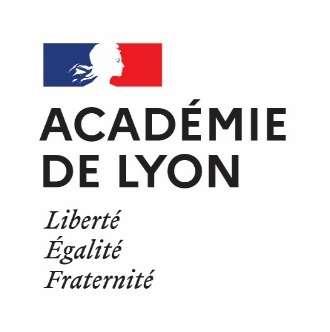 APSA support :      Le référentiel et sa fiche de lecture envoyés à la CAHN le :      Date de la correction effectuée :      Les éléments du contrôle de conformité Les équipes doivent évaluer leur référentiel avant de renvoyer les 2 documents à cette adresse :protocoles-gt-eps@ac-lyon.frLes concepteurs du référentiel doivent cocher les cases correspondant à chaque critère d’évaluationSi un seul item est invalidé par le relecteur, cela rend le référentiel non conforme et vous engage à en produire un nouveau à retourner à la même adresse mailRéponse du relecteur, validation de la fiche puis envoi à : Protocoles-GT-EPS@ac-lyon.frLe relecteur coche la ligne qui correspond au numéro de version envoyé par l’établissementObservations apportées par le relecteur qui suit votre référentielCopier-coller le nom du fichier du référentielConcepteurs valident les attendusRelecteur valide chaque itemPrincipe d’élaboration de l’épreuvePlusieurs oppositions ( 2 mi-temps)Plusieurs oppositions ( 2 mi-temps)Principe d’élaboration de l’épreuveRapport de force équilibréRapport de force équilibréPrincipe d’élaboration de l’épreuveTemps d’analyse entre 2 séquences de jeuTemps d’analyse entre 2 séquences de jeuEvaluation des 3 AFLEvaluation des 3 AFLEvaluation des 3 AFL4 niveaux de maîtrise pour chaque AFL 4 niveaux de maîtrise pour chaque AFL 4 niveaux de maîtrise pour chaque AFL Les 3 AFL ne sont ni modifiés ni reformulésLes 3 AFL ne sont ni modifiés ni reformulésLes 3 AFL ne sont ni modifiés ni reformulésPrincipe de construction de la noteAFL1Noté /12 pointsPrincipe de construction de la noteAFL12 éléments évaluésPrincipe de construction de la noteAFL14 points minimum pour chacun des 2 éléments (8-4/4-8/6-6/5-7/7-5)Principe de construction de la noteAFL1Le gain des rencontres joue un rôle de curseur/ aux points distribués dans les 2 élémentsPrincipe de construction de la noteAFL1Choix possibles : poste, style de jeu, situation évaluation parmi celles proposéesPrincipe de construction de la noteAFL2 et 3Notés/8 pointsPrincipe de construction de la noteAFL2 et 3Présence de la répartition des points dans les 4 degrés de maitrisePrincipe de construction de la noteAFL2 et 3Un rôle évalué parmi deux proposés par l’équipe EPSPrincipe de construction de la noteAFL2 et 3Choix possibles : poids relatifs des 2 AFL dans l’évaluation (4-4/6-2/2-6)Version 1 (V1) Fiche de Lecture (FL) Version Conforme Définitive 1N°RNE_GT_CA1_APSA_V1_FL_VCDEF_Code relecteur.docxVersion 2 (V2) Fiche de Lecture (FL) Version Conforme Définitive 1N°RNE_GT_CA1_APSA_V2_FL_VCDEF_Code relecteur.docxVersion CAHN (CAHN)Fiche de Lecture (FL) Version Conforme DéfinitiveN°RNE_GT_CA1_APSA_VCAHN_FL_VCDEF_Code relecteur.docxVersion 1 (V1) Fiche de Lecture (FL) Version Non ConformeN°RNE _ GT_CA1_APSA _V1_FL_VNC_Code relecteur.docxVersion 2 (V2) Fiche de Lecture (FL) Version Non ConformeN°RNE _ GT_CA1_APSA _V2_FL_VNC_Code relecteur.docx1 –      2 -      3 -      4 -      